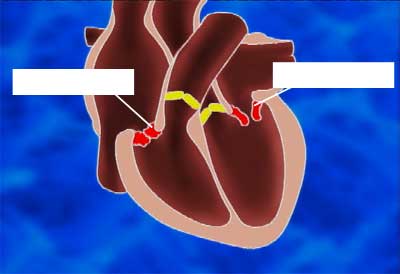 Problem number 1: The valves can become calcified. The blood accumulates, the pressure increases. Or the valves don’t shut tightly any more, so that some of the blood flows back.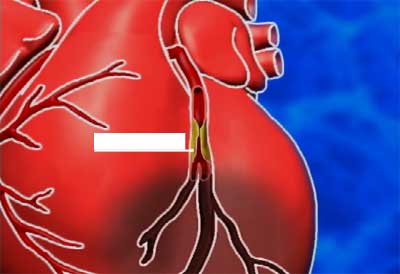 Problem number 2: The coronary arteries become blocked by deposits. When they are completely closed up a heart attack occurs.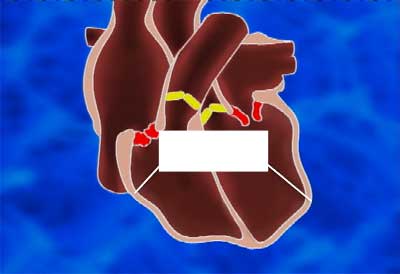 Problem number 3: The heart muscle becomes thinner with age and less firm. The pump’s efficiency therefore decreases.